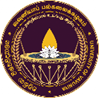 UNIVERSITY OF VAVUNIYA, SRI LANKAForm of ApplicationNote :	If you were registered as a student in University under any other name please indicate such name within brackets.I hereby certify that the particulars submitted by me in this application are true and accurate.  I am aware if any of the particulars are found to be false or inaccurate, I am liable to be disqualified before selection and to be dismissed without any compensation if the inaccuracy is detected after appointment.Date:……………..                                                              …………………………….                                                           Signature of applicant	POST:DEPARTMENT:POST:DEPARTMENT:POST:DEPARTMENT:POST:DEPARTMENT:POST:DEPARTMENT:Name in Full:(See note below)Name in Full:(See note below)Whether Rev./Prof./Dr./Mr./Mrs./Miss :Whether Rev./Prof./Dr./Mr./Mrs./Miss :(a) Postal Address:            (Any changes should be communicated immediately)Contact T.P. No  	:Mobile No.    	:Fax No.              	:E-mail address 	:(a) Postal Address:            (Any changes should be communicated immediately)Contact T.P. No  	:Mobile No.    	:Fax No.              	:E-mail address 	:(I)  Date of Birth & Age  	:(ii)  Identity Card No      	:(I)  Date of Birth & Age  	:(ii)  Identity Card No      	:5.   Civil Status   	:5.   Civil Status   	:6.  State whether citizen of Sri Lanka by Descent or Registration. If by registration, give Registration No :6.  State whether citizen of Sri Lanka by Descent or Registration. If by registration, give Registration No :7.   Education…………. School attached      1.      2.      3.      4. 7.   Education…………. School attached      1.      2.      3.      4. University Education (Degree, Diploma etc. and the Name of the University) From  ToCourse followed (Subject/s) & Registration No.Results (Give class or grade and effective date)Special Qualifications      (Professional etc.)Special Qualifications      (Professional etc.)Postgraduate Qualifications (Specify the effective date, field of study and duration of the study)Postgraduate Qualifications (Specify the effective date, field of study and duration of the study)Any other Academic Distinctions, Scholarships, Medals, Prizes etc. (Indicate the Institution from which such awards have been obtained)Any other Academic Distinctions, Scholarships, Medals, Prizes etc. (Indicate the Institution from which such awards have been obtained)Research & Publications, if any:(If space is insufficient, please use separate sheet of same size) The name of the Journal in which the Publications has been made and the date of the Journal should be mentioned.Research & Publications, if any:(If space is insufficient, please use separate sheet of same size) The name of the Journal in which the Publications has been made and the date of the Journal should be mentioned.Research & Publications, if any:(If space is insufficient, please use separate sheet of same size) The name of the Journal in which the Publications has been made and the date of the Journal should be mentioned.Research & Publications, if any:(If space is insufficient, please use separate sheet of same size) The name of the Journal in which the Publications has been made and the date of the Journal should be mentioned.Research & Publications, if any:(If space is insufficient, please use separate sheet of same size) The name of the Journal in which the Publications has been made and the date of the Journal should be mentioned.Research & Publications, if any:(If space is insufficient, please use separate sheet of same size) The name of the Journal in which the Publications has been made and the date of the Journal should be mentioned.Research & Publications, if any:(If space is insufficient, please use separate sheet of same size) The name of the Journal in which the Publications has been made and the date of the Journal should be mentioned.13. 	Higher Examination passed in Tamil/ Sinhala13. 	Higher Examination passed in Tamil/ Sinhala13. 	Higher Examination passed in Tamil/ Sinhala14.Present Occupationi. Designation:ii. Date of Appointment:iii. Dept. /Institution and its address:      iv. Nature of Appointment: Permanent/Contract/Temporary/Casual       v. Salary scale:           a. Basic salary:           b. Allowance:14.Present Occupationi. Designation:ii. Date of Appointment:iii. Dept. /Institution and its address:      iv. Nature of Appointment: Permanent/Contract/Temporary/Casual       v. Salary scale:           a. Basic salary:           b. Allowance:14.Present Occupationi. Designation:ii. Date of Appointment:iii. Dept. /Institution and its address:      iv. Nature of Appointment: Permanent/Contract/Temporary/Casual       v. Salary scale:           a. Basic salary:           b. Allowance:14.Present Occupationi. Designation:ii. Date of Appointment:iii. Dept. /Institution and its address:      iv. Nature of Appointment: Permanent/Contract/Temporary/Casual       v. Salary scale:           a. Basic salary:           b. Allowance:14.Present Occupationi. Designation:ii. Date of Appointment:iii. Dept. /Institution and its address:      iv. Nature of Appointment: Permanent/Contract/Temporary/Casual       v. Salary scale:           a. Basic salary:           b. Allowance:14.Present Occupationi. Designation:ii. Date of Appointment:iii. Dept. /Institution and its address:      iv. Nature of Appointment: Permanent/Contract/Temporary/Casual       v. Salary scale:           a. Basic salary:           b. Allowance:14.Present Occupationi. Designation:ii. Date of Appointment:iii. Dept. /Institution and its address:      iv. Nature of Appointment: Permanent/Contract/Temporary/Casual       v. Salary scale:           a. Basic salary:           b. Allowance:b. Previous appointments, if any with dates.b. Previous appointments, if any with dates.b. Previous appointments, if any with dates.b. Previous appointments, if any with dates.b. Previous appointments, if any with dates.b. Previous appointments, if any with dates.b. Previous appointments, if any with dates.Department/InstitutionPostPostPostSalary ScaleDateDateDepartment/InstitutionPostPostPostSalary ScaleFromToc. If you are retired from Government Service,    give date of retirement, the last salary drawn and the pension.c. If you are retired from Government Service,    give date of retirement, the last salary drawn and the pension.c. If you are retired from Government Service,    give date of retirement, the last salary drawn and the pension.c. If you are retired from Government Service,    give date of retirement, the last salary drawn and the pension.d. If your services in a Government Department  or a Corporation were terminated, give reasons.d. If your services in a Government Department  or a Corporation were terminated, give reasons.d. If your services in a Government Department  or a Corporation were terminated, give reasons.d. If your services in a Government Department  or a Corporation were terminated, give reasons.15. Extra Curricular activities15. Extra Curricular activities15. Extra Curricular activities15. Extra Curricular activities16. Any further relevant particulars.      (Not included above)16. Any further relevant particulars.      (Not included above)16. Any further relevant particulars.      (Not included above)16. Any further relevant particulars.      (Not included above)16. Any further relevant particulars.      (Not included above)16. Any further relevant particulars.      (Not included above)16. Any further relevant particulars.      (Not included above)17. Name of Two persons (with address to whom reference can be made)17. Name of Two persons (with address to whom reference can be made)17. Name of Two persons (with address to whom reference can be made)17. Name of Two persons (with address to whom reference can be made)17. Name of Two persons (with address to whom reference can be made)17. Name of Two persons (with address to whom reference can be made)17. Name of Two persons (with address to whom reference can be made)                       Name1………………………………………….2. ……………………………………….                       Name1………………………………………….2. ……………………………………….                       Name1………………………………………….2. ……………………………………….                       Name1………………………………………….2. ……………………………………….                              Address..................................................................................……………………………………………………..……………………………………………………....................................................................................……………………………………………………..……………………………………………………..                              Address..................................................................................……………………………………………………..……………………………………………………....................................................................................……………………………………………………..……………………………………………………..                              Address..................................................................................……………………………………………………..……………………………………………………....................................................................................……………………………………………………..……………………………………………………..18. If the applicant is an employee in a Government/Corporation or Statutory         Board this section should be filled by such Head of the Department/       Institution.   The applicant will/will not be released, if selected for appointment……………………………..Head of InstitutionName :…………………….…………………..Designation :………………………………….Date :……………………………….……….…